 Муниципальное дошкольное образовательное учреждение «Детский сад № 28 п. Разумное Белгородского района Белгородской области»  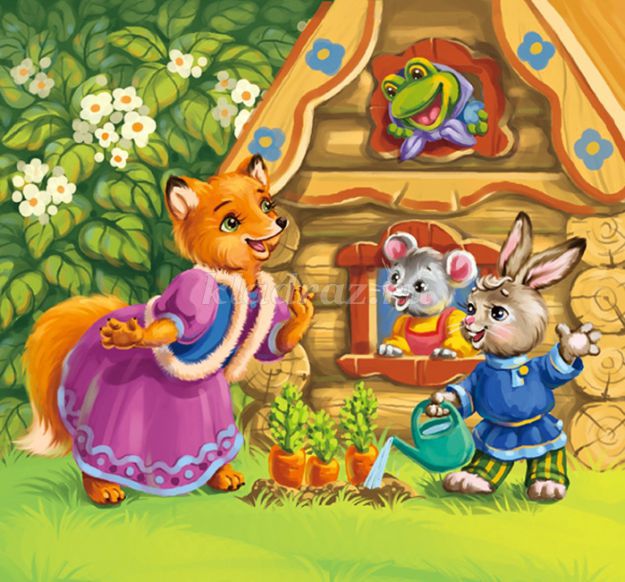 Познавательно-творческий проект«Путешествие по русским народным сказкам»для детей первой младшей группыПодготовила:воспитатель 1 мл. группыЗагорулько    Вера АнатольевнаАктуальность проектаАктуальность применения сказок, связана с тем, что сегодня стали незаслуженно забываться наиболее эффективные и проверенные способы и средства воспитания детей.Сказка является одним из средств народной мудрости, выраженной в образной, доступной каждому форме. Она приобщает к общечеловеческому и этническому опыту. Каждый из нас помнит, как будучи ребенком, сопереживал и внутренне содействовал персонажам русских сказок. А ведь в результате этого сопереживания появляются не только новые представления о людях, предметах и явлениях окружающего мира, но и новое эмоциональное отношение к ним, формируются поведенческие стереотипы будущих членов взрослого общества. Необходимость приобщения детей к сказкам бесспорна. Книга совершенствует ум ребёнка, помогает овладеть речью, познавать окружающий мир. Для повышения интереса к книге, любви к народному творчеству был разработан проект «Путешествие по русским народным сказкам». Образные, яркие выражения, сравнения, «сказочные» языковые средства, способствующие развитию выразительности речи, а также творчеству самих детей.Описание проектаЦель проекта: приобщение детей к богатствам русской художественной литературы через знакомство со сказкой.Задачи:Образовательные:Познакомить детей с особенностями и структурой сказок, с фольклором русского народа;Учить понимать занимательность сюжетов сказок, особенность их языка. Побуждать детей драматизировать, проигрывать отдельные части сказок, использовать разные виды театра;Развивающие:Развивать  интерес к литературе, театрализованной деятельности; Развивать артистические способности посредством участия в простых инсценировках сказок;Развивать образное мышление, фантазию, творческие способности.Воспитательные:Воспитывать любовь к народному творчеству. На примере сказок воспитывать добрый характер и стремление жить дружно. Продолжительность проекта: краткосрочный (4 недели)Участники проекта: дети 1 младшей группы, воспитатели, родители.Оборудование: художественная литература, иллюстрации к сказкам, пластилин, краски, бумага, материал, кукольный театр, настольный театр, шапочки для театрализации сказок,  пальчиковый театр.Предполагаемый результатПознакомить детей с фольклором русского народа.Способствовать накоплению у детей эстетического и эмоционального опыта, при чтении и обсуждении сказок.Организовать театрализацию сказок, правильное звукопроизношение и выразительность.Развивать артистические способности посредством участия в простых инсценировках сказок.Развить совместное творчество родителей и детей. Заинтересовать родителей жизнью группы, вызвать желание участвовать в ней.Способствовать созданию в семье благоприятных условий для развития ребенка, с учетом опыта детей приобретенного в детском саду;l. Подготовительный этапПостановка проблемы.В последние годы наблюдается резкое снижение уровня речевого развития дошкольников. Подобные отклонения, так или иначе, сказываются на последующем развитии и обучении ребенка. Одной из причин снижения уровня речевого развития является пассивность и неосведомленность родителей в вопросах речевого развития детей. Участие родителей в речевом развитии ребенка играет колоссальную роль. Именно поэтому в работе проекта активное участие принимают родители.Стимулом для творческой деятельности ребенка служит театрализованная игра, доступная с самого раннего возраста. Необходимость систематизировать её в едином педагогическом процессе очевидна. Увлечённость детей театрализованной игрой, их внутренний комфорт, раскованность, лёгкое не авторитарное общение взрослого и ребёнка, почти сразу пропадающий комплекс «я не умею» - все это удивляет и привлекает.1. Определение темы (проблемы проекта). Вызвать интерес детей и родителей к теме проекта.Проанализировать и обосновать выбора тематики проекта.2. Сбор информации, литературы, дополнительного материала.  3. Обновление и пополнение плоскостного театра.4. Обновление и пополнение масок для подвижных игр и театрализации.5. Пошив игрушек для кукольного театра «Теремок», «Заюшкина избушка».6. Участие родителей в обогащение развивающей среды (маски, кукольный театр, пальчиковый театр). ll. Основной этапРешаются поставленные задачи всех мероприятий проекта. Проведение занятий, игр, наблюдений, бесед с детьми (как групповых, так и индивидуальных). Совместная деятельность воспитателей, детей, их родителей. Оформление выставок поделок и рисунков «В гостях у сказки», книг «Русские народные сказки». Подготовка консультаций для родителей по данной тематике. Проведение тематического родительского собрания «Роль сказки в нравственно-эстетическом воспитании дошкольников», викторина по русским народным сказкам.При реализации данного проекта использовались принципы интеграции образовательных областей, связь с реальной жизнью, с семьей.По необходимости со стороны взрослых исполнителей проекта оказывается ребятам практическую помощь, а также направляется и контролируется осуществление данного проекта. У детей происходит формирование разнообразных знаний, умений и навыков.1. Ознакомление детей со сказками: «Репка», «Теремок», «Колобок», «Рукавичка», «Гуси-лебеди», «Маша и медведь». Активизация словаря.2. Д/игры: «Разложи героев по сказкам» («Репка», «Маша и медведь»); («Теремок», «Колобок»).  Развитие мыслительных способностей. Умение различать принадлежность героев к той или иной сказке.3. Обыгрывание сказок «Репка»,  «Колобок», «Теремок», «Гуси-лебеди» при помощи плоскостного театра, настольного театра,  пальчикового театра. Привлечение детей из группы к проигрыванию ролей персонажей сказок.4. Выставка книжек: «Русские народные сказки».5. Домашнее задание «Нарисовать любимого героя своими руками» Привлечение родителей к выполнению домашнего задания совместно с детьми (рисование любимого сказочного персонажа)Познавательное развитие•Чтение и рассказывание русских народных сказок: «Репка», «Теремок», «Колобок», «Рукавичка», «Гуси-лебеди»,  «Маша и медведь». Беседы по прочитанным сказкам.•Рассматривание иллюстраций русских народных сказок;•Отгадывание загадок по сказкам; (Приложение)•Чтение стихотворений, потешек: «Пошел котик на торжок»;•Викторина по русским народным сказкам «Репка», «Теремок», «Колобок», «Маша и медведь». (Приложение)Игровая деятельность•Игры-драматизации по произведениям: «Репка», «Колобок», «Теремок».•Дидактические игры: «Мои любимые сказки», «Разложи героев по сказкам»; Лото «Сказки», «Кто, кто в теремочке живет?»;•Сюжетно-ролевая игра «В театре»;•Настольные игры в театр: «Колобок», «Гуси-лебеди», «Маша и медведь».Изобразительная деятельность•Конструирование домиков для животных, теремка (сказки «Теремок»)•Лепка: колобок, репка, зайчик и медведь (по сказкам «Репка», «Колобок», «Теремок», «Маша и медведь»)•Рисование: репка, колобок, рукавичка, медведь (по сказкам «Репка», «Мужик и медведь», «Колобок», «Рукавичка», «Три медведя»)Музыкально-театрализованная деятельность•Пение детских песенок «Два веселых гуся», «Уж как я свою коровушку люблю»; •Прослушивание звукозаписей детских сказок: «Рукавичка», «Гуси-лебеди»;•Разучивание песни из сказки «Колобок»;•Инсценировка сказок совместно с воспитателем «Репка», «Теремок».Взаимодействие с родителями•Консультации на темы: «Театрализованная деятельность в детском саду», «Театр как средство развития и воспитания детей младшего дошкольного возраста»;•Индивидуальные беседы с родителями: «В каком театре были с ребенком», «Любимые сказки вашего ребенка»;•Презентация для родителей «Мы знакомимся со сказками»;Социальное развитие•Просмотр кукольного театра, организованного воспитателями, «Заюшкина избушка»;•Посещение театрализованных постановок с родителями;lll. Заключительный этап.  Оформление творческого проекта и его презентация, на которую приглашаются воспитанники группы и родители ДОУ. Подведение итогов.•Театральное представление детьми сказки «Репка»;•Фотогазета «Мы знакомимся со сказками»;•Презентация проектной деятельности;•Проведение родительского собрания «Влияние сказок на жизнь ребенка»;•Выступление на педсовете (презентация проекта).Результат.Расширен кругозор детей, они познакомились с фольклором русского народа. Улучшилась предметно – развивающая среда: литературой, фотографиями, иллюстрациями, стихотворениями, загадками, презентациями о русских народных сказках. В процессе работы над проектом у детей развилась образное мышление, творческие способности, коммуникабельность. Воспитанники и их родители приняли активное участие в проекте. Родители поддержали педагогов, проявили инициативу и творчество в обогащении развивающей среды (маски, кукольный театр, пальчиковый театр); приняли активное участие в  проведении опроса о том, что они читают детям. 